Physical Sun and Sky Go to the Render Setting button to access the page to create Physical Sun and Sky. MAKE SURE RENDERER is set to Mental Ray.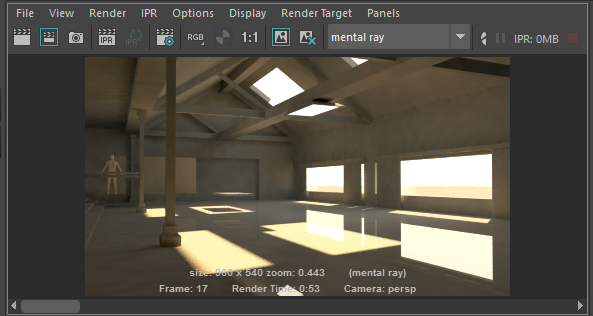 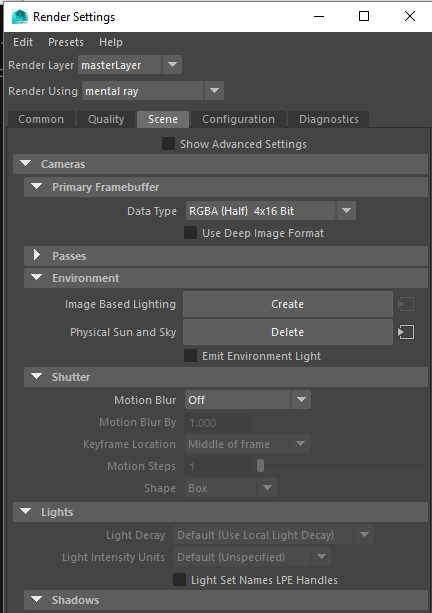 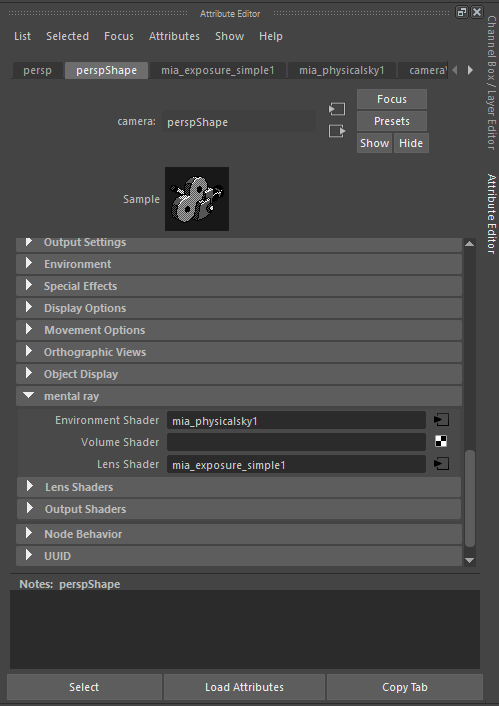 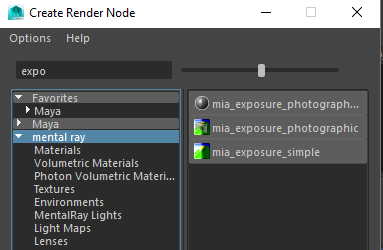 MIA_Exposure_Simple (Plugged into the camera: Mental Ray/Lens Shader)In the Hypershade view, pick the Utilities tab and you will see the utility nodes that control the Physical Sun and Sky.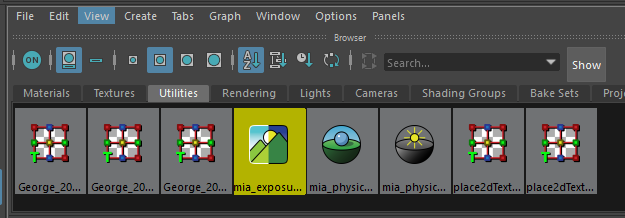 MIA_Exposure_SimplePedestal:  Affects the darks/blacks in the scene. Lowering the Pedestal makes the blacks in the scene darkerGain: Overall brightness (raise for brighter, lower for less bright_Knee and Compression:  control the HighlightsChange the angle of the sun to change the color of the sky relative to sunset or afternoon light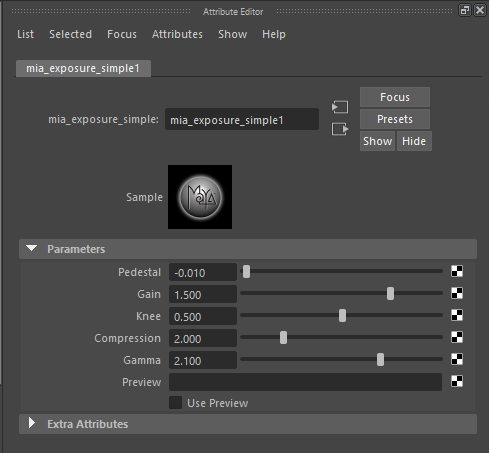 CONTROLS FOR SUN & SKY: MIA_physicalskyMultiplier: overall brightness Haze: overcast sky (0 to 10)Red/Blue Shift: warms or cools scene (-1 =Blue, 1 = Red)Saturation: adds or removes saturation Horizon Height & Blur: controls the horizon created by Physical Sun and Sky Ground Color: changes color of horizon Night Color: changes color of sky opposite of setting sun Sun Disk Intensity & Size: controls sunSun Glow Intensity: adjusts post-process glow effect on the sun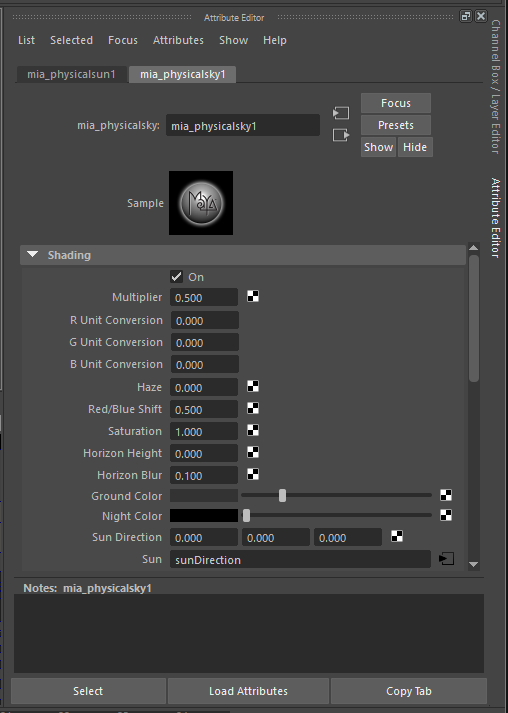 